ΕΡΩΤΗΣΗΠρος τον Υπουργό Προστασίας του ΠολίτηΘέμα: Προβλήματα από την εφαρμογή του νέου Κανονισμού Μεταθέσεων στο Πυροσβεστικό ΣώμαΤο ΚΚΕ συνεχώς παλεύει για την αντιπυρική προστασία της χώρας με βάση τις πραγματικές ανάγκες ακόμα και της πιο απομακρυσμένης περιοχής με κριτήρια το μέγεθος του πληθυσμού, την ύπαρξη επικίνδυνων εγκαταστάσεων, προστατευόμενων οικοσυστημάτων, κ.τ.λ.. Σε καμία περίπτωση δε γίνεται αποδεκτό το κυρίαρχο κριτήριο του κόστους/οφέλους, διότι η ζωή και η ευημερία του λαού είναι ανεκτίμητη. Για το λόγο αυτό εκφράζουμε σταθερά την αντίθεσή μας στην εμπλοκή οποιονδήποτε επιχειρηματικών συμφερόντων, Ο.Τ.Α., Μ.Κ.Ο. Θέλουμε για τον ίδιο λόγο το προσωπικό να απασχολείται με μόνιμη και αποκλειστική σχέση εργασίας στο Πυροσβεστικό Σώμα, ώστε να έχει τη μέγιστη τεχνογνωσία, εμπειρία και αποτελεσματικότητα στα καθήκοντά του. Το ΚΚΕ είχε τοποθετηθεί στη Βουλή και κατά τη διάρκεια της συζήτησης για τη ψήφιση του Νόμου 4662/2020. Είχαμε τοποθετεί με ξεκάθαρο τρόπο για τις συνέπειες που θα έχει σε βάρος των εργαζομένων ο νέος κανονισμός μεταθέσεων και αυτό δεν άργησε να επιβεβαιωθεί. Φέτος, την 1η Απριλίου 2020, κοινοποιήθηκαν οι κενές θέσεις πυροσβεστικών υπηρεσιών, ο αριθμός των υπεράριθμων πυρονόμων, αρχιπυροσβεστών και πυροσβεστών, καθώς και οι σχετικοί πίνακες των μορίων. Ο υπολογισμός των μορίων έγινε σύμφωνα με τον νέο Κανονισμό Μεταθέσεων που ισχύει με τον νόμο 4662/2020. Όμως από σχετική καταγγελία της Ενωτικής Αγωνιστικής Κίνησης Πυροσβεστών (ΕΑΚΠ), φαίνεται ότι «παρατηρήθηκαν αρκετά λάθη και παραλείψεις, ενώ σε πολλές περιπτώσεις δεν έγινε ορθή εφαρμογή της νομοθεσίας». Συγκεκριμένα:Δεν έχει προσμετρηθεί σε αρκετούς πυροσβέστες, το σύνολο των μορίων όπως αναλύονται στο άρθρο 158 του νόμου 4662/2020 (παράγραφος 2, περιπτώσεις α΄ και δ΄).Υπήρξε διαφορετικός τρόπος υπολογισμού των μορίων, από υπηρεσία σε υπηρεσία.Οι πίνακες των μορίων των πυροσβεστικών υπαλλήλων, εκδόθηκαν χωρίς να υπάρχει ενδεδειγμένη αναλυτική σειρά (για παράδειγμα με βάση τον βαθμό ή την αρχαιότητα, τον αριθμό των μορίων, αλφαβητικά ή ανά νομό).Η υπ. αριθ. 11635 Φ. 202.1/21-2-2020 Απόφαση του Αρχηγείου Πυροσβεστικού Σώματος που είχε εκδοθεί για να δώσει οδηγίες για τον αναδρομικό υπολογισμό των μορίων, είναι σε αντίθεση με τις διατάξεις των περισσότερων άρθρων του κανονισμού και ιδιαίτερα με το άρθρο 158 (παράγραφος 2 περίπτωση δ΄ και παράγραφος 4 περίπτωση β΄)Με την υπ. αριθ. 18767 Φ.202.2/1-4-2020 Διαταγή Α.Π.Σ., απαγορεύτηκε στους πυροσβέστες που κάνουν ένσταση, να αναφέρονται σε υπολογισμό μορίων άλλων συναδέλφων τους. Δηλαδή απαγορεύτηκε να αναφέρουν περιπτώσεις διαφορετικού υπολογισμού μορίων μεταξύ υπαλλήλων, προκειμένου να μπορέσουν να στηρίξουν την ένστασή τους όταν διαπιστώσουν ότι αδικήθηκαν ή αν διαπιστώνουν ότι ο λανθασμένος υπολογισμός μορίων συναδέλφου τους και όχι ο δικός τους, δημιουργεί πρόβλημα στην μεταξύ τους σειρά προτεραιότητας για μεταθέσεις.Είναι δεδομένο ότι όλα αυτά τα λάθη και οι παραλήψεις θα έχουν άμεσες αρνητικές επιπτώσεις σε χιλιάδες πυροσβέστες. ΕΡΩΤΑΤΑΙ ο κ. Υπουργός:Τι μέτρα θα ληφθούν από την κυβέρνηση για την αποκατάσταση των λαθών;Να εκδοθεί ερμηνευτική εγκύκλιος που να ορίζει τον ακριβή υπολογισμό των μορίων των πυροσβεστών, όπως ακριβώς προβλέπεται από τις διατάξεις του νόμου 4662/2020 για να αποφεύγονται τα λάθη και οι παραλείψεις; Είναι στα σχέδια της κυβέρνησης η θέσπιση νέου, ξεχωριστού, αξιοκρατικού και δίκαιου Κανονισμού μεταθέσεων που δε θα ξεσπιτώνει πυροσβέστες με μεταθέσεις, έχοντας ως βασική παράμετρο την κάλυψη των ελλείψεων με κατά τόπους προσλήψεις μόνιμου προσωπικού και μονιμοποίηση των 5ετών και εποχικών πυροσβεστών;Οι ΒουλευτέςΠαφίλης ΘανάσηςΚατσώτης ΧρήστοςΠαπαναστάσης ΝίκοςΣτολτίδης Λεωνίδας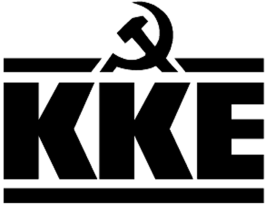 Κοινοβουλευτική ΟμάδαΛεωφ. Ηρακλείου 145, 14231 ΝΕΑ ΙΩΝΙΑ, τηλ.: 2102592213, 2102592105, 2102592258, fax: 2102592097e-mail: ko@vouli.kke.gr, http://www.kke.grΓραφεία Βουλής: 2103708168, 2103708169, fax: 2103707410